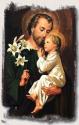 OGŁOSZENIA PARAFIALNEXXII Niedziela Zwykła – 30 sierpnia 2020 r.Całodzienna adoracja Najświętszego Sakramentu dzisiaj, w piątek i sobotę.Całodzienna adoracja Najświętszego Sakramentu dzisiaj, w piątek i sobotę.Modlitwę różańcową przed wieczorną Mszą św. w poniedziałek i wtorek prowadzi Żywy Różaniec.Modlitwę różańcową przed wieczorną Mszą św. w poniedziałek i wtorek prowadzi Żywy Różaniec.Od poniedziałku będą krótkie kazania albo czytanki na Mszach św. wieczornych.Od poniedziałku będą krótkie kazania albo czytanki na Mszach św. wieczornych.W tym tygodniku przypada I czwartek, I piątek i I sobota miesiąca.W tym tygodniku przypada I czwartek, I piątek i I sobota miesiąca.W środę rano litania do Matki Bożej Nieustającej Pomocy, wieczorem nabożeństwo  do św. Józefa. W czwartek rano litania do Najdroższej Krwi Pana Jezusa, wieczorem różaniec w intencji powołań. W  piątek rano litania do Najświętszego Serca Pana Jezusa, wieczorem koronka i litania do Miłosierdzia Bożego. Także w piątek Msza św. wieczorem z kazaniem: „Nowe wino do nowych bukłaków”. Po niej nabożeństwo Wywyższenia Krzyża. Nabożeństwo wynagradzające Niepokalanemu Sercu Maryi w sobotę o godz. 17.45.W środę rano litania do Matki Bożej Nieustającej Pomocy, wieczorem nabożeństwo  do św. Józefa. W czwartek rano litania do Najdroższej Krwi Pana Jezusa, wieczorem różaniec w intencji powołań. W  piątek rano litania do Najświętszego Serca Pana Jezusa, wieczorem koronka i litania do Miłosierdzia Bożego. Także w piątek Msza św. wieczorem z kazaniem: „Nowe wino do nowych bukłaków”. Po niej nabożeństwo Wywyższenia Krzyża. Nabożeństwo wynagradzające Niepokalanemu Sercu Maryi w sobotę o godz. 17.45.Kapłańskie  odwiedziny chorych z posługą sakramentalną w sobotę od godz. 9.00.Kapłańskie  odwiedziny chorych z posługą sakramentalną w sobotę od godz. 9.00.Zbiórka ministrantów w sobotę o godz. 15.00.Zbiórka ministrantów w sobotę o godz. 15.00.Dzień modlitwy za rodziny i błogosławieństwo rodzin w niedzielę za tydzień.Dzień modlitwy za rodziny i błogosławieństwo rodzin w niedzielę za tydzień.Msza św.  dla dzieci na rozpoczęcie nowego roku szkolnego za tydzień w niedzielę o godz. 10.00. Zapraszamy serdecznie wszystkie dzieci oraz rodziców. Na tej Mszy św. będzie też poświęcenie tornistrów i przyborów szkolnych pierwszoklasistów.Msza św.  dla dzieci na rozpoczęcie nowego roku szkolnego za tydzień w niedzielę o godz. 10.00. Zapraszamy serdecznie wszystkie dzieci oraz rodziców. Na tej Mszy św. będzie też poświęcenie tornistrów i przyborów szkolnych pierwszoklasistów.Msza św.  dla młodzieży na rozpoczęcie nowego roku szkolnego za tydzień w niedzielę o godz. 19.00. Zapraszamy serdecznie młodzież.Msza św.  dla młodzieży na rozpoczęcie nowego roku szkolnego za tydzień w niedzielę o godz. 19.00. Zapraszamy serdecznie młodzież.Msza św. w intencji  Działkowiczów, z podziękowaniem za zebrane plony, będzie 8 września o godz. 18.30. Proponuję i proszę, aby Działkowicze przygotowali kosz z owocami, warzywami i jarzynami, który przyniosą do ołtarza w czasie procesji z darami.Msza św. w intencji  Działkowiczów, z podziękowaniem za zebrane plony, będzie 8 września o godz. 18.30. Proponuję i proszę, aby Działkowicze przygotowali kosz z owocami, warzywami i jarzynami, który przyniosą do ołtarza w czasie procesji z darami.Uroczystość Pierwszej Komunii Świętej w naszej Parafii będzie 20 września na Mszy św. o godz. 10.00. Pierwsza próba we wtorek o godz. 16.30 w kościele. Obecność wszystkich dzieci obowiązkowa. Poświęcenie książeczek komunijnych będzie w niedzielę za tydzień, 6 września, na Mszy św. o godz. 10.00. Obecność wszystkich dzieci obowiązkowa. Spotkanie wszystkich rodziców dzieci pierwszokomunijnych także w niedzielę za tydzień, po Mszy św. o godz. 10.00. Obecność także obowiązkowa. Uroczystość Pierwszej Komunii Świętej w naszej Parafii będzie 20 września na Mszy św. o godz. 10.00. Pierwsza próba we wtorek o godz. 16.30 w kościele. Obecność wszystkich dzieci obowiązkowa. Poświęcenie książeczek komunijnych będzie w niedzielę za tydzień, 6 września, na Mszy św. o godz. 10.00. Obecność wszystkich dzieci obowiązkowa. Spotkanie wszystkich rodziców dzieci pierwszokomunijnych także w niedzielę za tydzień, po Mszy św. o godz. 10.00. Obecność także obowiązkowa. Świetlica im. św.  Jana Pawła II ogłasza nabór na nowy rok szkolny. Zapisy  codziennie od wtorku, 1 września, w godz. od 14.00 do 17.00 , do wyczerpania miejsc. Świetlica im. św.  Jana Pawła II ogłasza nabór na nowy rok szkolny. Zapisy  codziennie od wtorku, 1 września, w godz. od 14.00 do 17.00 , do wyczerpania miejsc. Można nabyć cebulki żonkili jako wsparcie dla gorzowskiego hospicjum św. Kamila w ramach akcji „Pola nadziei”. Jeśli ktoś nie ma ich gdzie posadzić, może zakupić i przekazać na obsadzenie terenu wokół naszej świątyni. Ofiara za 1 cebulkę min. 2,00 zł.Można nabyć cebulki żonkili jako wsparcie dla gorzowskiego hospicjum św. Kamila w ramach akcji „Pola nadziei”. Jeśli ktoś nie ma ich gdzie posadzić, może zakupić i przekazać na obsadzenie terenu wokół naszej świątyni. Ofiara za 1 cebulkę min. 2,00 zł.Kurs przedmałżeński w Parafii Niepokalanego Poczęcia NMP przy ul. Mieszka I 59 będzie od 13 do 19 września. Rozpoczęcie w niedzielę 13 września Mszą św. o godz. 18.30. Więcej informacji w gablocie.Kurs przedmałżeński w Parafii Niepokalanego Poczęcia NMP przy ul. Mieszka I 59 będzie od 13 do 19 września. Rozpoczęcie w niedzielę 13 września Mszą św. o godz. 18.30. Więcej informacji w gablocie.Organizujemy autokarową pielgrzymkę na Jasną Górę w dniach 26 i  27 września (sobota i niedziela). Koszt 190 zł z przejazdem, noclegiem, śniadaniem i obiadem. Zapisy w zakrystii albo w biurze parafialnym.Organizujemy autokarową pielgrzymkę na Jasną Górę w dniach 26 i  27 września (sobota i niedziela). Koszt 190 zł z przejazdem, noclegiem, śniadaniem i obiadem. Zapisy w zakrystii albo w biurze parafialnym.Bóg zapłać za przynoszone i ofiarowane kwiaty do  naszego kościoła.Bóg zapłać za przynoszone i ofiarowane kwiaty do  naszego kościoła.Zachęcamy do nabywania i czytania prasy katolickiej. W Gościu Niedzielnym: Anioł cierpiących; sanktuarium Matki Bożej Strażniczki Wiary Świętej w Bardzie oraz bezpłatny dodatek „Sierpniowy przełom”. W  Niedzieli: Dziękuję, Polsko, za odwagę; Lubelska Częstochowa, Siła dużych rodzin; Niezapomniany Czarny Anioł. Jest też Mały Gość Niedzielny z  naklejkami na zeszyty.Zachęcamy do nabywania i czytania prasy katolickiej. W Gościu Niedzielnym: Anioł cierpiących; sanktuarium Matki Bożej Strażniczki Wiary Świętej w Bardzie oraz bezpłatny dodatek „Sierpniowy przełom”. W  Niedzieli: Dziękuję, Polsko, za odwagę; Lubelska Częstochowa, Siła dużych rodzin; Niezapomniany Czarny Anioł. Jest też Mały Gość Niedzielny z  naklejkami na zeszyty.Do wieczności odeszła: śp.  Helena Żeliszewska . Wieczny odpoczynek…Do wieczności odeszła: śp.  Helena Żeliszewska . Wieczny odpoczynek…